Publicado en Cangas de Onís el 02/06/2017 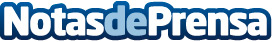 El Descenso del Sella, de retransmisión olímpicaLa cadena Brasileña Globo TV quiere emitir en directo el Descenso del SellaDatos de contacto:Jaire CanoasRedacción y publicación.985841464Nota de prensa publicada en: https://www.notasdeprensa.es/el-descenso-del-sella-de-retransmision-olimpica Categorias: Asturias Entretenimiento http://www.notasdeprensa.es